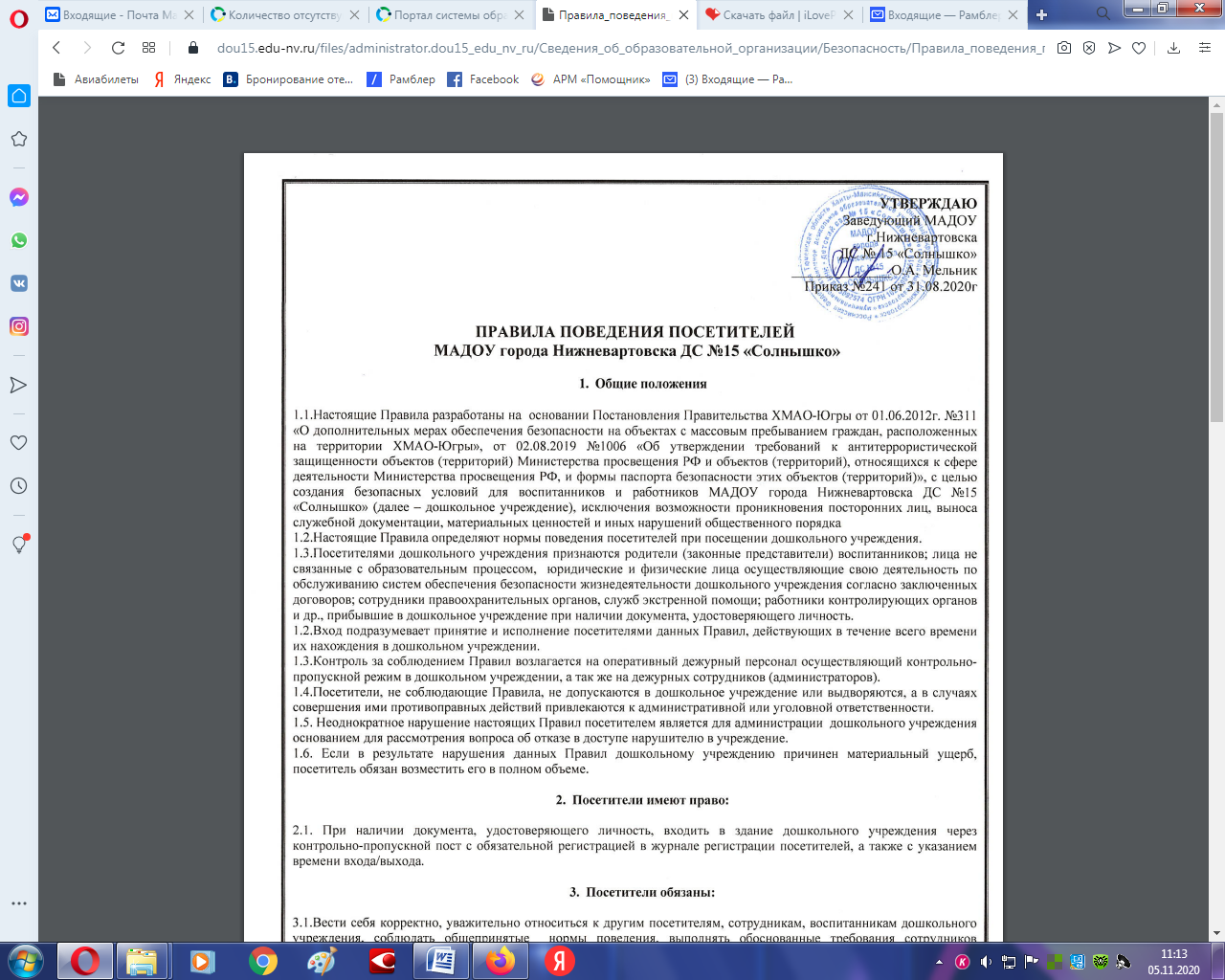 ПРАВИЛА ПОВЕДЕНИЯ ПОСЕТИТЕЛЕЙ   МАДОУ города Нижневартовска ДС №15 «Солнышко»Общие положения1.1.Настоящие Правила разработаны на  основании Постановления Правительства ХМАО-Югры от 01.06.2012г. №311 «О дополнительных мерах обеспечения безопасности на объектах с массовым пребыванием граждан, расположенных на территории ХМАО-Югры», от 02.08.2019 №1006 «Об утверждении требований к антитеррористической защищенности объектов (территорий) Министерства просвещения РФ и объектов (территорий), относящихся к сфере деятельности Министерства просвещения РФ, и формы паспорта безопасности этих объектов (территорий)», с целью создания безопасных условий для воспитанников и работников МАДОУ города Нижневартовска ДС №15 «Солнышко» (далее – дошкольное учреждение), исключения возможности проникновения посторонних лиц, выноса служебной документации, материальных ценностей и иных нарушений общественного порядка 1.2.Настоящие Правила определяют нормы поведения посетителей при посещении дошкольного учреждения.1.3.Посетителями дошкольного учреждения признаются родители (законные представители) воспитанников; лица не связанные с образовательным процессом,  юридические и физические лица осуществляющие свою деятельность по обслуживанию систем обеспечения безопасности жизнедеятельности дошкольного учреждения согласно заключенных договоров; сотрудники правоохранительных органов, служб экстренной помощи; работники контролирующих органов и др., прибывшие в дошкольное учреждение при наличии документа, удостоверяющего личность.1.2.Вход подразумевает принятие и исполнение посетителями данных Правил, действующих в течение всего времени их нахождения в дошкольном учреждении.1.3.Контроль за соблюдением Правил возлагается на оперативный дежурный персонал осуществляющий контрольно-пропускной режим в дошкольном учреждении, а так же на дежурных сотрудников (администраторов).1.4.Посетители, не соблюдающие Правила, не допускаются в дошкольное учреждение или выдворяются, а в случаях совершения ими противоправных действий привлекаются к административной или уголовной ответственности.1.5. Неоднократное нарушение настоящих Правил посетителем является для администрации  дошкольного учреждения основанием для рассмотрения вопроса об отказе в доступе нарушителю в учреждение.1.6. Если в результате нарушения данных Правил дошкольному учреждению причинен материальный ущерб, посетитель обязан возместить его в полном объеме. Посетители имеют право:2.1. При наличии документа, удостоверяющего личность, входить в здание дошкольного учреждения через контрольно-пропускной пост с обязательной регистрацией в журнале регистрации посетителей, а также с указанием времени входа/выхода.Посетители обязаны:3.1.Вести себя корректно, уважительно относиться к другим посетителям, сотрудникам, воспитанникам дошкольного учреждения, соблюдать общепринятые  нормы поведения, выполнять обоснованные требования сотрудников дошкольного учреждения.3.2. Соблюдать пропускной режим, предъявлять сотрудникам, осуществляющим контрольно-пропускной режим, документ, удостоверяющий личность (паспорт), другие документы, дающие право прохода в учреждение.3.3. Посетители обязаны сообщить вахтеру цель визита.3.4. При движении дальше вестибюля посетитель должен снять верхнюю одежду и надеть сменную обувь или бахилы.3.5. Посетители пропускаются в дошкольное учреждение только в приемные часы (вторник с 16.00-18.00час) или по предварительной договоренности. В случае экстренного визита посетитель обязан дождаться в вестибюле сотрудника (по вызову) к которому он пришел.3.6.Незамедлительно сообщать администрации дошкольного учреждения о случаях обнаружения подозрительных предметов, случаях задымления или пожара, совершающихся правонарушениях, других угрозах безопасности.3.7.Не препятствовать надлежащему исполнению работниками своих должностных обязанностей.3.8.Бережно относиться к имуществу дошкольного учреждения, соблюдать чистоту, тишину и порядок в помещениях дошкольного учреждения.3.9.Выполнять правила эксплуатации сооружений находящихся на территории дошкольного учреждения.3.10.При входе в здание, на территорию дошкольного учреждения посетители, имеющие при себе кино- и фотосъемочную, звуко – и видеозаписывающую аппаратуру, а так же переносную компьютерную и оргтехнику обязаны зарегистрировать названные технические средства  у вахтера в целях контроля за выносом материальных ценностей из здания дошкольного учреждения, а так же получить разрешение у руководителя на проведение съемок и использование аппаратуры.Посетителям запрещается:4.1.Оставлять без сопровождения и присмотра своих детей.4.2. При прохождении в здание с использованием карты (чипа) системы контроля управления доступом (СКУД), пропускать через центральный вход посторонних лиц.4.3. использовать запасные выходы не по назначению (не с целью эвакуации).4.4. оставлять открытыми калитки.4.5.Осуществление торговли и пронос на территорию дошкольного учреждения  алкогольных напитков, товаров, расфасованных в стеклянную, металлическую и иную тару.4.6.Пронос на территорию дошкольного учреждения пиротехнических изделий, огнеопасных, взрывчатых, легковоспламеняющихся, ядовитых, пахучих и радиоактивных веществ, холодного и огнестрельного оружия, колющих и режущих предметов, чемоданов, крупногабаритных свертков (сумок) и иных предметов.4.7.Появление в здании и на территории дошкольного учреждения в состоянии алкогольного, токсического или наркотического опьянения, оскорбляющем человеческое достоинство и общественную нравственность.4.8.Курение и распитие спиртных напитков в здании и на территории дошкольного учреждения;4.9.Разжигание огня на территории дошкольного учреждения.4.10. Приходить в дошкольное учреждение с животными.4.11.Бросание на территории дошкольного учреждения различных предметов и мусора, а также совершение иных действий, нарушающих общественный порядок на территории дошкольного учреждения.4.12.Создание помех передвижению на территории и в здании дошкольного учреждения, в том числе путем занятия проходов, лестниц, переходов и т.д.4.13.Парковать транспорт перед воротами, тем самым  ограничивать въезд спец техники на территорию дошкольного учреждения.4.14. Парковать транспорт на длительное время вдоль ограждения дошкольного учреждения ближе чем на 25 метров. 